AY24 (Cierre 20/03/2020 $ 2.180)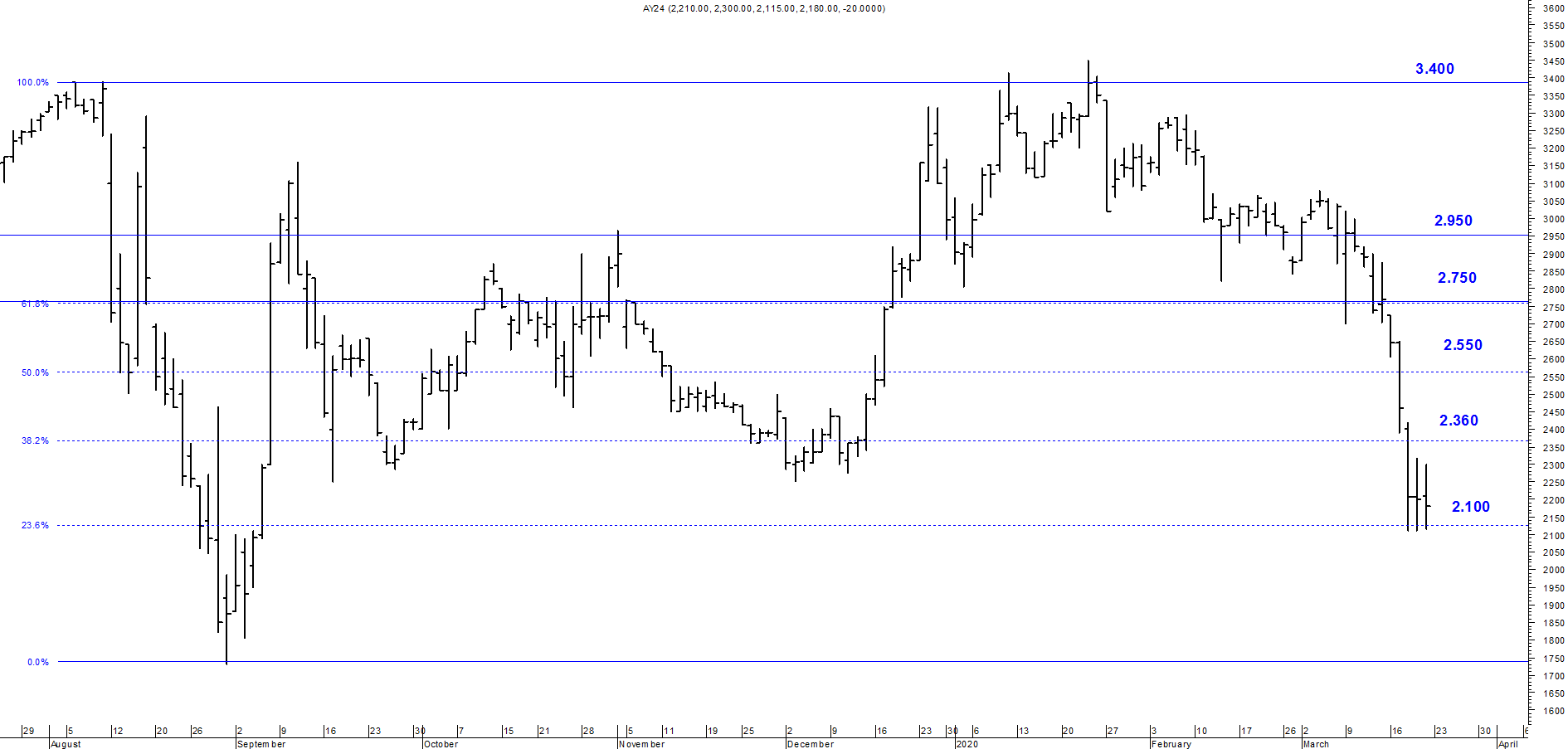 A la baja soporte en $2.100.A la suba resistencia en $ 2.360.AY24D (Cierre 20/03/2020 u$s 23.85)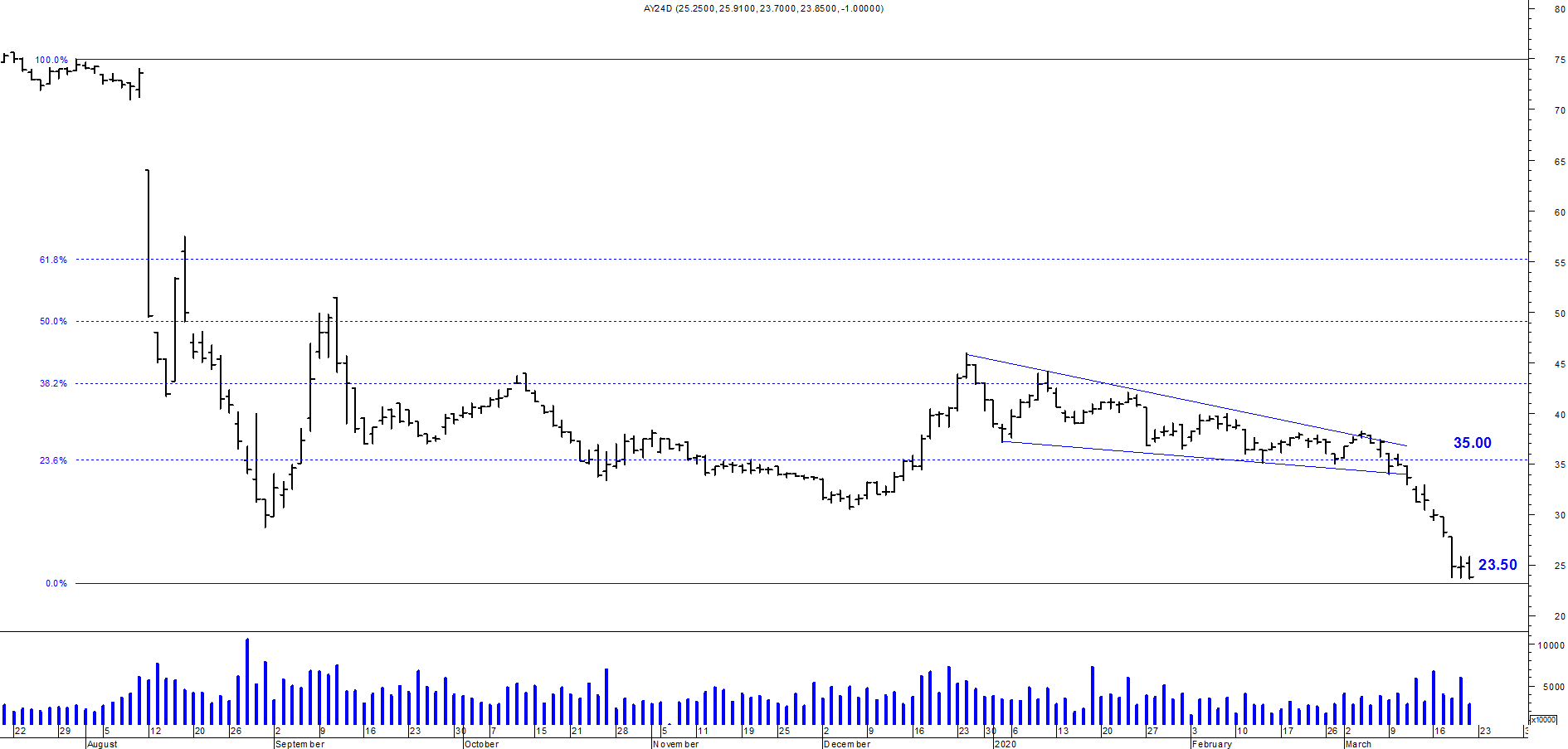 Resistencia us$ 35.00.Soporte en us$ 23.50.DICA (Cierre 20/03/2020 $ 3.300,00)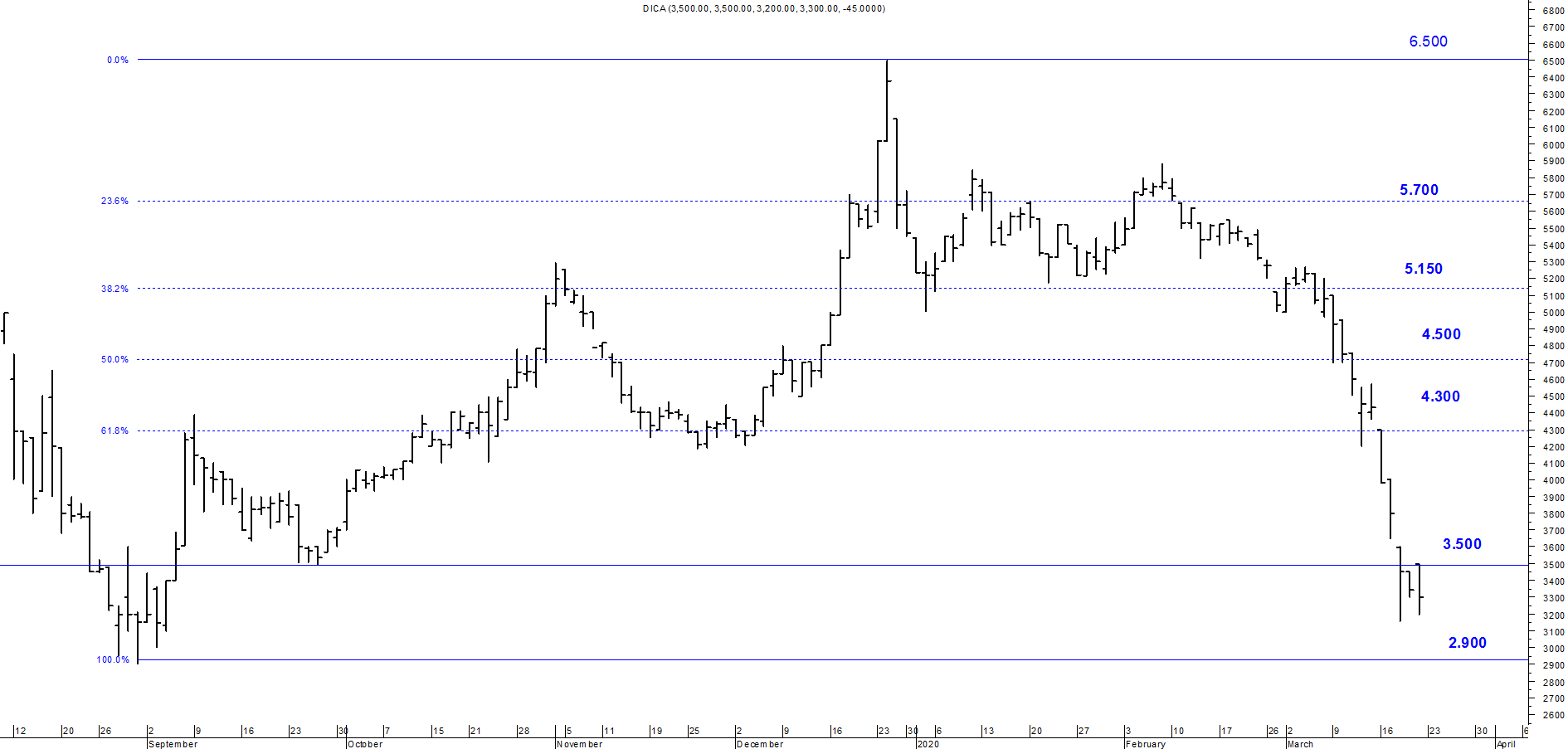 Soporte en $ 2.900.Resistencia $ 3.500.DICAD (Cierre 20/03/2020 us$ 37.00)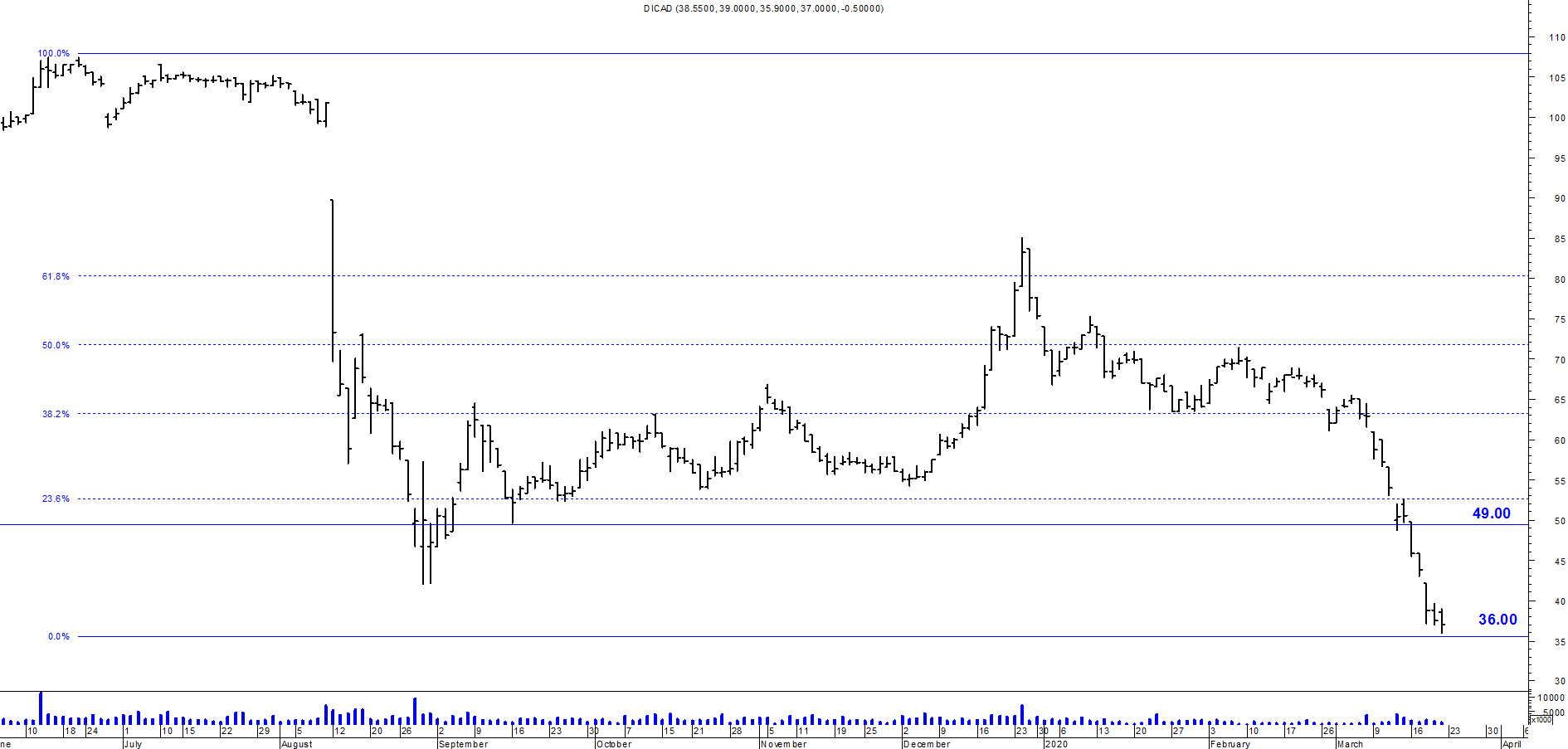 Resistencia us$ 49.00.Soporte en us$ 36.00.